基于FPGA Spartan6 的双路光纤PCIe采集卡(2路光纤卡)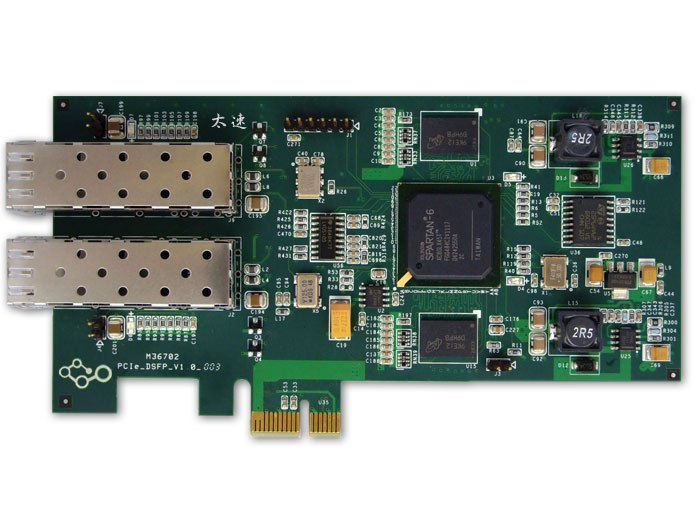 1、板卡概述 
　　板卡采用xilinx Spartan6系列芯片，支持 PCI Express Base Specification 1.1 x1。内含丰富的逻辑资源和存储单元，板卡FPGA外接双片32M*16bit DDR2缓存器，支持乒乓操作。PCI Express接口最大支持Master DMA操作，测试最大200MB/s速率传输。 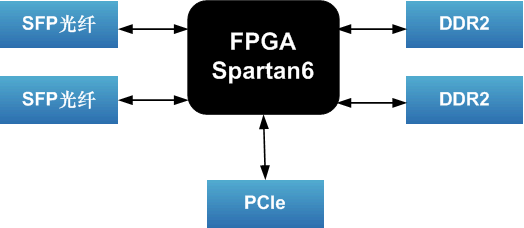 2、技术参数 
　　PCI　Express：Base Specification 1.1 x1，理论速度可达2.5Gbps。 
　　板卡FPGA：型号 XC6SLX45T-FG484，2,088Kb Block RAM Blocks，两个MCB存储控制器，358可用IO。 
　　DDR2：型号 MT47H32M16HR-37EL。 
　　光纤接口：支持2.5Gbps 光纤 SFP模块。 3、软件功能 
　　支持window XP ，Linux驱动，客户端应用测试程序4、物理特征 
　　PCI Express半长板，无风扇散热。5、供电要求
　　PCIe接口供电 +3.3V +12V -12V。6、应用领域 
　　数据采集、传输；图像数据采集 